ПРАКТИЧЕСКОЕ ЗАНЯТИЕ № 6Производные пуринаЗначение темыКольцо пурина состоит из двух колец: пиримидинового и имидазолового. Гидроксилированное производное пурина носит название ксантин. В медицинской практике применяют метилированные производные ксантина: кофеин, теофиллин, теобромин. Применение основано на их стимулирующем действии, на центральную нервную систему и сердце. 	Действие на сердце и скелетные мышцы особенно сильно выражено у кофеина, который используется как тонизирующее средство. Теобромин и теофиллин являются диуретическими и расширяющими коронарные сосуды  средствами. Наиболее широкое применение имеют двойные соли кофеина и теофиллина. Из кофеина бензоата натрия и эуфиллина в аптеках готовят порошки, микстуры. При изготовлении лекарственных форм из данных субстанций, необходимо учитывать их физические свойства. Так, эуфиллин на воздухе быстро притягивает углекислоту, растворимость при этом уменьшается, поэтому фармацевту необходимо знать условия хранения и анализа производных пурина, для предотвращения отпуска больному недоброкачественных препаратов.На основе теоретических знаний и практических умений обучающийся должен  знать: проведение внутриаптечного контроля лекарственных форм, содержащих производные пурина.уметь:проводить  внутриаптечный  контроль качества лекарственных форм кофеина-натрия бензоата, эуфиллина;рассчитывать допустимые отклонения и сопоставлять   их с данными физического  контроля и количественного анализа;заполнять журнал  регистрации  результатов  контроля.овладеть ОК и ПК Студент должен овладеть общими компетенциями:ОК 1. Понимать сущность и социальную значимость своей будущей профессии, проявлять к ней устойчивый интерес.ОК2. Организовывать собственную деятельность, определять методы и способы выполнения профессиональных задач, оценивать их эффективность и качество.ОК 3. Принимать решения в стандартных и нестандартных ситуациях и нести за них ответственность.ОК 4. Осуществлять поиск и использование информации, необходимой для эффективного выполнения профессиональных задач, профессионального и личностного развития.ОК 6. Работать в коллективе и команде, эффективно общаться с коллегами, руководством, потребителями ОК 7. Брать на себя ответственность за работу членов команды (подчиненных), результат выполнения заданий.ОК 11. Быть готовым брать на себя нравственные обязательства по отношению к природе, обществу и человеку.Студент должен овладеть профессиональными компетенциями:ПК 1.6., 2.4. Соблюдать правила санитарно-гигиенического режима, охраны труда, техники безопасности и противопожарной безопасностиПК 2.3. Владеть обязательными видами внутриаптечного контроля лекарственных средств. ПК 2.5. Оформлять документы первичного учета.План изучения темы1. Контроль исходного уровня знаний. Тестирование Вариант 1.1. ЯДРО ПУРИНА ВКЛЮЧАЕТ ГЕТЕРОЦИКЛЫ1) пиридина2) пиразола3) имидазола4) пиримидина2. КОФЕИН В ОТЛИЧИЕ ОТ ТЕОБРОМИНА ЛЕГКО РАСТВОРИМ1) горячей воде2) кислотах3) щелочах4) хлороформе3.ОСАДОК БЕЛЫЙ С РОЗОВАТЫМ ОТТЕНКОМ С РАСТВОРОМ КОБАЛЬТА ХЛОРИДА ОБРАЗУЕТ1) кофеин2) теобромин3) теофиллин4) кофеин-бензоат натрия4. НАЗВАНИЕ 3,7-ДИМЕТИЛКСАНТИН  ИМЕЕТ1) кофеин2) теофиллин3) теобромин4) эуфиллин5. ОБЩАЯ  РЕАКЦИЯ НА ПРОИЗВОДНЫЕ ПУРИНА1) мурексидна проба2) Витали-Морена3) таллейохинная проба4) образование ауринового красителя6.КОЛИЧЕСТВЕННОЕ ОПРЕДЕЛЕНИЕ КОФЕИНА МЕТОДОМ НЕВОДНОГО ТИТРОВАНИЯ ПРОВОДЯТ В СРЕДЕ1) безводной уксусной кислоты2) уксусного ангидрида3) ацетона4) диметилформамида7.КОФЕИН-БЕНЗОАТ НАТРИЯ ОТЛИЧАЮТ ОТ КОФЕИНА ПО РЕАКЦИИ1) образования мурексида2) образования перйодида3) танином4) железа( III) хлоридом8. КОЛИЧЕСТВО АТОМОВ АЗОТА В ГЕТЕРОЦИКЛЕ ПУРИН1) четыре2) два3) три4) один9. НАЗВАНИЕ 1,3,7-ТРИМЕТИЛКСАНТИН СООТВЕТСТВУЕТ1) кофеин	2) теобромин3) теофиллин4) эуфиллин10. МЕТОДОМ НЕЙТРАЛИЗАЦИИ КОСВЕННО ОПРЕДЕЛЯЮТ1) кофеин                                 2) теофиллин 3) теобромин     4) кофеин-бензоат натрияВариант 2.1. рН РАСТВОРА ЭУФИЛЛИНА1) сильнокислая2) нейтральная3) щелочная4) слабокислая2.НАЗВАНИЕ 1,3-ДИМЕТИЛКСАНТИН СООТВЕТСТВУЕТ1) теофиллин2) теобромин3) кофеин4) кофеин-бензоат натрия3.ЛЕКАРСТВЕННОЕ СРЕДСТВО, ОБРАЗУЕТ С 2,4-ДИНИТРОХЛОРБЕНЗОЛОМ  ОСАДОК    ЖЕЛТОГО     ЦВЕТА1) теофиллин2) теобромин3) эуфиллин4) кофеин4. КОФЕИН ПРОЯВЛЯЕТ СВОЙСТВА1) сильные основные2) слабые кислотные 3) амфотерные4) слабые основные5. СРЕДА,В КОТОРОЙ ОБРАЗУЕТСЯ  ПЕРЙОДИДА КОФЕИНА 1) нейтральная2) кислая3) слабощелочная4) сильнощелочная6.ЦВЕТ КОМПЛЕКСНОЙ СОЛИ ЭТИЛЕНДИАМИНА  С РАСТВОРОМ МЕДИ СУЛЬФАТА1) красный2) фиолетовый3) зеленый4) сине-фиолетовый7.ЦВЕТ ОСАДКА ПРИ ВЗАИМОДЕЙСТВИИ ТЕОБРОМИНАСРАСТВОРОМ КОБАЛЬТА ХЛОРИДА1) белый, с розоватым оттенком     2) желтый3) белый4) серовато-голубой                           8.МЕТОД КОЛИЧЕСТВЕННОЕ ОПРЕДЕЛЕНИЕ ЭУФИЛЛИНА В ЛЕКАРСТВЕННОЙ ФОРМЕ 1) ацидиметрии                              2) алкалиметрии3) йодометрии4) неводного титрования                  9.ИЗМЕНЕНИЕ РАСТВОРИМОСТИ ЭУФИЛЛИНА В ВОДЕ ПРОИСХОДИТ ПОД ДЕЙСТВИЕМ:1) света2) кислорода 3) диоксида углерода4) азота 10.ЛЕКАРСТВЕННОЕ СРЕДСТВО ПРИ ВЗАИМОДЕЙСТВИИ С РАСТВОРОМ  СЕРЕБРА НИТРАТА НА ХОЛОДУ ОБРАЗУЕТ БЕЛЫЙ  ОСАДОК1) теофиллин                                       2) теобромин 3) кофеин4) эуфиллинВариант 3.1. МЕТОДОМ НЕЙТРАЛИЗАЦИИ КОСВЕННО ОПРЕДЕЛЯЮТ1) кофеин2) теофиллин3) теобромин4) кофеин-бензоат натрия2. НАЗВАНИЕ 1,3,7- ТРИМЕТИЛКСАНТИН ИМЕЕТ1) теофиллин 2) теобромин3) эуфиллин4) кофеин3.ЦИКЛ ИМИДАЗОЛА У  КОФЕИНА И ТЕОФИЛЛИНА ДОКАЗЫВАЮТ РЕАКЦИЕЙ ОБРАЗОВАНИЯ1) ауринового красителя2) азокрасителя3) нитроната калия4) талейохина4.НАТРИЯ БЕНЗОАТ ДОКАЗЫВАЮТ С РЕАГЕНТОМ1) АgNО3  2) NН4OН3) J24) FeCI35.РАСТВОРИТЕЛЬ ПРИ КОЛИЧЕСТВЕННОМ ОПРЕДЕЛЕНИИ КОФЕИНА МЕТОДОМ НЕВОДНОГО ТИТРОВАНИЯ1) уксусная кислота 98%2) ацетон3) уксусный  ангидрид4) диметилформамид6.РЕАКЦИЯ ОБРАЗОВАНИЯ МУРЕКСИДА ХАРАКТЕРНА  ДЛЯ  ПРОИЗВОДНЫХ1) имидазола2) пиридина3) тропана4) пурина7.ОСАДОК СЕРОВАТО-ГОЛУБОЙ С РАСТВОРОМ КОБАЛЬТА ХЛОРИДА ОБРАЗУЕТ1) кофеин 2) теофиллин 3) эуфиллин4) теобромин8. ТЕОБРОМИНА РАСТВОРИМ 1) воде2) кислотах3)щелочах4) хлороформе9.ЛЕКАРСТВЕННОЕ СРЕДСТВО ПРИ ХРАНЕНИ ПОГЛАЩЕТ ДИОКСИД УГЛЕРОДА1) теофиллин 2) теобромин3) кофеин4) эуфиллин10.ГЕТЕРОЦИКЛЫ ПИРИМИДИН И ИМИДАЗОЛ СОСТАВЛЯЮТ КОНДЕНСИРОВАННУЮ СИСТЕМУ1) тропана2) хинолина3) пурина4) изохинолина2. Содержание темыПроизводные пурина3. Самостоятельная работа.Проведение внутриаптечного контроля лекарственных форм с натрия кофеин - бензоатом, с эуфиллином.Протокол №1. Письменный контроль 2. Органолептический контроль 3. Физический контроль.4.  Реакции подлинности.4.1.Кофеин. К 10 каплям лекарственной формы прибавить 1 каплю раствора кислоты хлористоводородной 8,3%, 1 каплю раствора 0,1 моль /лJ2,  появляется бурый осадок периодида кофеина.Напишите  уравнение реакции4.2. Бензоат-ион. К 10 каплям лекарственной формы прибавить  2-3 капли раствора железа хлорида (III)  (не встряхивать!), появляется осадок розовато-жёлтого цвета.Напишите  уравнение реакции4.3. Бромид-ион. К 5 каплям  исследуемого раствора прибавить  1-2 капли разведенной азотной кислоты, 3-4 капли раствора серебра нитрата, появляется осадок бледно-жёлтого цвета.Напишите уравнение реакции4.4. К 10 каплям лекарственной формы прибавить  5 капель раствора хлорамина и 5 капель раствора HCI и 0,5 мл хлороформа. Хлороформный раствор окрашивается  в светло-жёлтый цвет.Напишите уравнение реакции5. Количественное определение.Натрия бромид. Метод аргентометрии.Напишите уравнение реакции.5.1.К 1мл лекарственной формы прибавить 1 мл воды, 1-2 капли индикатора 5% раствора калия хромата и титровать раствором 0,1 моль/л до буровато-желтого окрашивания.По результатам анализа рассчитайте  содержание натрия бромида в лекарственной форме.= 0,010295.2. Кофеин-бензоат натрия. Метод ацидиметрии.Напишите  уравнение реакции.К 5мл лекарственной формы прибавить индикатор смешанный (4 капли метилового оранжевого и 1 капля метиленового синего) и оттитровать раствором 0,1 моль/л HCIот зелёного до фиолетового окрашивания.По результатам анализа рассчитайте содержание кофеина-бензоата натрия в лекарственной форме.= 0,0240Рассчитайте допустимые отклонения в массе навески отдельных лекарственных средств в жидких лекарственных формах и сравните с полученным результатом.Данные анализа занесите в журнал регистрации результатов контроля.Протокол №1.Письменный контроль 2.Органолептический контроль 3.Физический контроль4.Реакции подлинности4.1. К 10 каплям лекарственной формы  прибавить  1 каплю 20% раствора меди (II) сульфата (не взбалтывать),  появляется фиолетовые окрашивание в верхнем слое (этилендиамин), в нижнем слое - сине-зеленое окрашивание (теофиллин)5. Количественное определение. Метод ацидиметрии.Напишите уравнение реакцииК 1 мл лекарственной формы, прибавить 1-2 капли  индикатора метиловый оранжевый и оттитровать раствором 0,1 моль/л HCI до розового окрашивания.По результатам анализа рассчитайте содержание эуфиллина в лекарственной форме.= 0,0214Рассчитайте допустимые отклонения в массе навески отдельных лекарственных средств в жидких лекарственных формах и сравните с полученным результатом.Данные анализа занесите в журнал регистрации результатов контроля.КофеинCoffeinum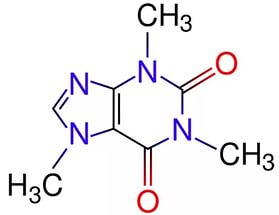 1,3,7- триметилксантинМм = 212,21КофеинCoffeinum1,3,7- триметилксантинМм = 212,21Физико-химические свойстваБелые шелковистые игольчатые кристаллы, слабогорького вкуса, на воздухе выветривается. Трудно растворим в холодной воде, хорошо в горячей. Растворим в хлороформе, трудно в спирте, эфире.Кофеин является слабым основанием , поэтому соли с минеральными кислотами не существуют, так как легко гидролизуются.Кофеин в щелочной среде не стоек  и быстро разрушается с образованием кофеидина, не обладающего физиологической активностью.Реакции подлинности1. Мурексидная проба. Субстанция + пероксид водорода + HCI и нагревают, после охлаждения прибавляют раствор аммиака.Появляется малиновое окрашивание.2.С раствором танина образует белый осадок, растворимый в избытке танина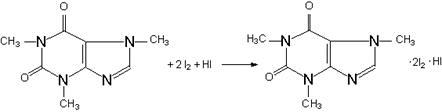 3. С раствором йода в кислой среде, образуется периодид кофеина бурого цвета.Методы количественного определения1. Метод кислотно-основного титрования в неводных средах.Растворитель - уксусная кислота 98% и уксусный ангидрид, индикатор - кристаллический фиолетовый, титрант -  стандартный раствор HCIO4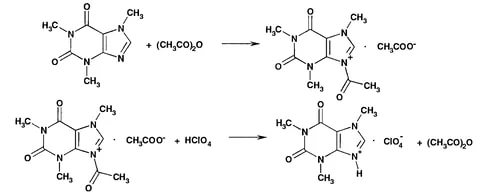 Кофеин-бензоат натрияCoffeinum-natriibenzoas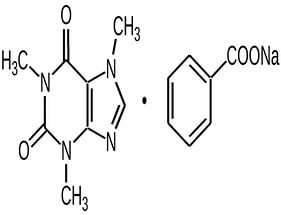 Мм = 339,32Кофеин-бензоат натрияCoffeinum-natriibenzoasМм = 339,32Физико-химические свойстваПорошок белого цвета, слабогорького вкуса, легко растворим в воде, трудно в спирте.Реакции подлинности1.Кофеин. Общая на производные пурина - мурексидная проба2. С раствором йода в кислой среде.3 Катион Na+1 . Соль на кончике графита вносят в бесцветное пламя, пламя окрашивается в желтый цвет.4.На бензоат-ион с раствором хлорида железа (III) - осадок розовато-желтоватый.Методы количественного определения1. Кофеин. Метод иодометрии обратное титрование.К навеске субстанции прибавляют определённый объем стандартного раствора йода + HCI, осадок отделяют и избыток йода оттитровывают стандартным раствором натрия тиосульфата. J2+2Na2S2O3→2NaJ+Na2S4O6В основе метода лежит реакция образования периодида кофеинаКофеин 38%-40%.2. Натрия бензоат. Метод ацидиметрии.Титрант - раствор HCI 0,1 моль/л, индикатор -метиловый оранжевый + метиленовая синь.+ эфир для растворения бензойной кислоты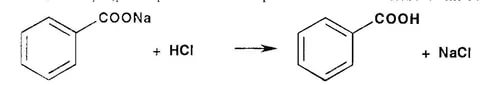 В точке эквивалентности фиолетовое окрашиваниеНатрия бензоата 58-62%ТеофиллинTheophillinum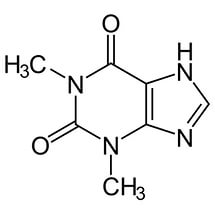 1,3-диметилксантинТеофиллинTheophillinum1,3-диметилксантинФизико-химические свойстваБелый кристаллический порошок горьковатого вкуса, трудно растворим в холодной воде, легко в горячей. Растворим в кислотах и щелочах. В связи с тем, что кислотные свойства его сильнее выражены, чем у теобромина, он растворим в растворе аммиакаРеакции подлинности1. Мурексидная проба2. С солями кобальта. Образуется комплексная соль в виде осадка белого с розоватым оттенком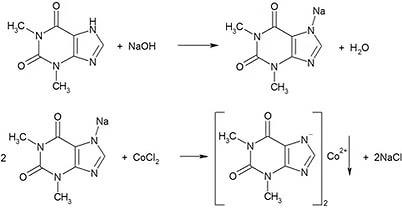 3. Отличительная от теобромина - со щелочным раствором нитропруссида натрия образует зеленое окрашивание.4. С раствором нитрата серебра на холоду белый кристаллический осадок.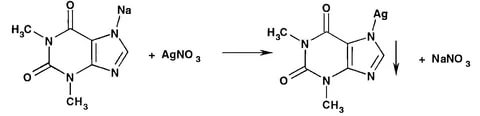 5. Реакция образования азокрасителяна цикл имидазола.Реакцию проводят в щелочной среде, азокраситель красного цвета.Методы количественного определенияМетод нейтрализации косвенно.Метод основан на образовании серебряной соли при взаимодействии теофиллина с раствором 0,1 моль/л AgNO3 с выделением эквивалентных количеств HNO3, которую оттитровывают раствором NaOH 0,1 моль/л, индикатор - феноловый красный.  HNO3+ NaOH→NaNO3+H2OВ точке эквивалентности переход окраски от желтой к красной.ЭуфиллинEuphyllinum, Aminophyllinum теофиллина (80-85%)  этилендиамина(14-18%).Мм= 180,17     Мм= 60,0ЭуфиллинEuphyllinum, Aminophyllinum теофиллина (80-85%)  этилендиамина(14-18%).Мм= 180,17     Мм= 60,0Физико-химические свойстваБелый с желтым оттенком кристаллический порошок, со слабым запахом аммиака, растворим в воде, водные растворы щелочной реакции. На воздухе поглощает углекислоту, растворимость уменьшается.Реакции подлинности1.Мурексидная проба.2.Реакция комплексообразования с раствором меди  (II) сульфата.В верхнем слое фиолетовое окрашивание – этилендиамин,в нижнем зеленое - теофиллин3.Субстанция + HCI нагревают → выделяется теофиллин.Определяют температуру плавления теофиллина - 269-2740С4. Реакция на этилендиамин с раствором 2,4-динитрохлорбензолом - осадок желтого цвета.Методы количественного определения1.Теофиллин. Метод нейтрализации косвенно.2.Этилендиамин. Метод нейтрализации основан на основных свойствах этилендиамина.Титрант - раствор 0,1 моль/л HCI, индикатор -  метиловый оранжевый.F=1/2Rp.:  Coffeini-natrii benzoatis 0,25Natrii bromidi 0,5Aguae purifiсatae 100mlM.D.S. По 1 столовой ложке 3 раза в деньRp.:Sol. Aminophyllini 2%- 100mlD.S.Для электрофореза